Jelovnik 30.10. – 03.11.2023.                  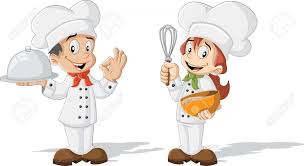 Ponedjeljak 30.10.DORUČAK : Raženi kruh, sir s vlascem, čaj  - alergije : polubijeli kruh, med, čaj, bezglutenski kruhUŽINA I : Sezonsko voćeRUČAK : Krumpir gulaš s junetinom, kruhUŽINA II : Mramorni kolač– alergije : mramorni kolač ( bez jaja, zamjensko brašno )Utorak 31.10.DORUČAK : Čokolino s mlijekom – alergije : rižolino s rižinim mijekom UŽINA I : Voćni mix RUČAK : Pileći naravni odrezak u saftu, gris kocke, zelje salata UŽINA II :Integralni keksi  Srijeda 01.11.SVI SVETI – NERADNI DAN Četvrtak 02.11.DORUČAK: Čupavi sendvič, čaj – alergije : polubijeli kruh, namaz marmelada, čajUŽINA I : Rođendanska torta RUČAK : Sekeli gulaš sa svinjetinom, pire krumpir – alergije : pire sa zamjenskim mlijekomUŽINA II: Sezonsko voće  Petak 03.11.DORUČAK : Pečena jaja, kruh sa sjemenkama, čaj ili kakao - alergije : kruh, mliječni namaz, čaj UŽINA I : Sezonsko voće RUČAK : Juha od povrća, tjestenina u umaku s tunjevinom, zelena salata - alergije : pileći naravni odrezak, kuhano povrće UŽINA II : Jogurt, kruh   - alergije : voće, integralne kekse 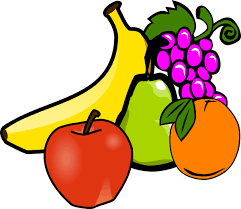 U slučaju potrebe vrtić zadržava pravo izmjene jelovnika. 